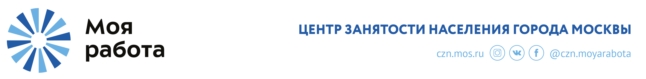 Сведения о заявителе:_________________________________
__________________________________________________________________(Фамилия Имя Отчество)Документ, удостоверяющийличностьПаспорт РФ, _______________________________________________________,выдан: ______________________________________________________________________________________________________________________________________________________________________________________________________,Адрес места жительства:____________________________________________________________________________________________________________________________________,Контактная информация:тел. _____________________________эл. почта _________________________Сведения о заявителе:_________________________________
__________________________________________________________________(Фамилия Имя Отчество)Документ, удостоверяющийличностьПаспорт РФ, _______________________________________________________,выдан: ______________________________________________________________________________________________________________________________________________________________________________________________________,Адрес места жительства:____________________________________________________________________________________________________________________________________,Контактная информация:тел. _____________________________эл. почта _________________________Государственное казенное учреждениегорода Москвы Центр занятостинаселения города МосквыДиректоруШкуту Роману АлександровичуЗаявление о прохождении обученияв рамках Программы профессионального обучения и дополнительного профессионального образования женщин, имеющих детей дошкольного возрастаЗаявление о прохождении обученияв рамках Программы профессионального обучения и дополнительного профессионального образования женщин, имеющих детей дошкольного возрастаЗаявление о прохождении обученияв рамках Программы профессионального обучения и дополнительного профессионального образования женщин, имеющих детей дошкольного возрастаПрошу направить меня на обучение в рамках Программы профессионального обучения и дополнительного профессионального образования женщин, имеющих детей дошкольного возраста, в связи с: ______________________________________________________________________________________________________________________________________________________________________________________Прошу направить меня на обучение в рамках Программы профессионального обучения и дополнительного профессионального образования женщин, имеющих детей дошкольного возраста, в связи с: ______________________________________________________________________________________________________________________________________________________________________________________Прошу направить меня на обучение в рамках Программы профессионального обучения и дополнительного профессионального образования женщин, имеющих детей дошкольного возраста, в связи с: ______________________________________________________________________________________________________________________________________________________________________________________Решение об отказе в приеме заявления о прохождении обучения прошу: вручитьлично, направить почтовым отправлением (нужное подчеркнуть).Решение об отказе в приеме заявления о прохождении обучения прошу: вручитьлично, направить почтовым отправлением (нужное подчеркнуть).Решение об отказе в приеме заявления о прохождении обучения прошу: вручитьлично, направить почтовым отправлением (нужное подчеркнуть).___________________подпись__________________________________________________(Фамилия Имя Отчество)__________________________________________________(Фамилия Имя Отчество)«____» _________________ 2021 г.«____» _________________ 2021 г.«____» _________________ 2021 г.Настоящим подтверждаю свое согласие на осуществление Государственным казенным учреждением города Москвы Центром занятости населения города Москвы следующих действий с моими персональными данными: их обработку, включая сбор, систематизацию, накопление, хранение, уточнение (обновление, изменение), использование, обезличивание, распространение (в том числе передачу третьим лицам), блокирование, уничтожение персональных данных, в том числе в автоматизированном режиме, а также их использование органами государственной власти города Москвы, подведомственными им организациями, организацией, осуществляющей образовательную деятельность, при направлении на профессиональное обучение или дополнительное профессиональное образование, в том числе в целях улучшения их деятельности.Настоящее согласие не устанавливает предельных сроков обработки данных.Порядок отзыва согласия на обработку персональных данных мне известен.Прошу информировать меня о дате начала обучения, об организации, осуществляющей обучение и участвующей в реализации Программы, о ее контактных данных, месте проведения занятий, содержании образовательной программы, сроках обучения и об ожидаемых результатах освоения образовательной программы: лично, по телефону, электронной почте (нужное подчеркнуть).Настоящим подтверждаю свое согласие на осуществление Государственным казенным учреждением города Москвы Центром занятости населения города Москвы следующих действий с моими персональными данными: их обработку, включая сбор, систематизацию, накопление, хранение, уточнение (обновление, изменение), использование, обезличивание, распространение (в том числе передачу третьим лицам), блокирование, уничтожение персональных данных, в том числе в автоматизированном режиме, а также их использование органами государственной власти города Москвы, подведомственными им организациями, организацией, осуществляющей образовательную деятельность, при направлении на профессиональное обучение или дополнительное профессиональное образование, в том числе в целях улучшения их деятельности.Настоящее согласие не устанавливает предельных сроков обработки данных.Порядок отзыва согласия на обработку персональных данных мне известен.Прошу информировать меня о дате начала обучения, об организации, осуществляющей обучение и участвующей в реализации Программы, о ее контактных данных, месте проведения занятий, содержании образовательной программы, сроках обучения и об ожидаемых результатах освоения образовательной программы: лично, по телефону, электронной почте (нужное подчеркнуть).Настоящим подтверждаю свое согласие на осуществление Государственным казенным учреждением города Москвы Центром занятости населения города Москвы следующих действий с моими персональными данными: их обработку, включая сбор, систематизацию, накопление, хранение, уточнение (обновление, изменение), использование, обезличивание, распространение (в том числе передачу третьим лицам), блокирование, уничтожение персональных данных, в том числе в автоматизированном режиме, а также их использование органами государственной власти города Москвы, подведомственными им организациями, организацией, осуществляющей образовательную деятельность, при направлении на профессиональное обучение или дополнительное профессиональное образование, в том числе в целях улучшения их деятельности.Настоящее согласие не устанавливает предельных сроков обработки данных.Порядок отзыва согласия на обработку персональных данных мне известен.Прошу информировать меня о дате начала обучения, об организации, осуществляющей обучение и участвующей в реализации Программы, о ее контактных данных, месте проведения занятий, содержании образовательной программы, сроках обучения и об ожидаемых результатах освоения образовательной программы: лично, по телефону, электронной почте (нужное подчеркнуть).___________________подпись__________________________________________________(Фамилия Имя Отчество)__________________________________________________(Фамилия Имя Отчество)«____» _________________ 2021 г.«____» _________________ 2021 г.«____» _________________ 2021 г.Заявление принято:________________________________________________________________________________________________________________________________________________________________________________________________________________________________________________________________________________________________Заявление принято:________________________________________________________________________________________________________________________________________________________________________________________________________________________________________________________________________________________________Заявление принято:___________________________________________________________________________________________________________________________________________________________________________________________________________________________________________________________________________________________________________________подпись___________________подпись___________________подпись«____» _________________ 2021 г.«____» _________________ 2021 г.«____» _________________ 2021 г.